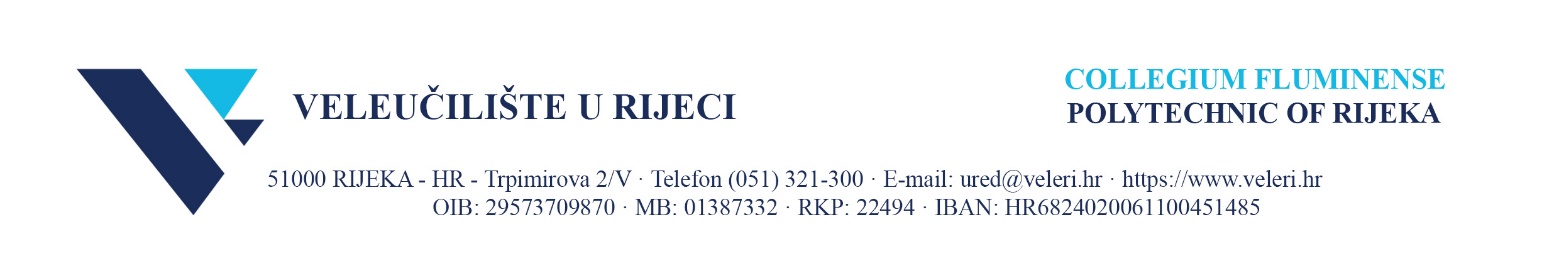 KLASA: 003-08/23-01/01URBROJ: 2170-57-01-23-10  Rijeka, 28. srpnja 2023.     							n/r članovima Upravnog vijeća							         Veleučilišta u RijeciP O Z I Vna 28/23. sjednicu Upravnog vijeća Veleučilišta u Rijecikoja će se održati   u petak,  28. srpnja 2023.  godine elektroničkim putem  Predlaže se sljedeći:DNEVNI REDIzvještaj o izvršenju polugodišnjeg financijskog plana 2023Molimo da u roku 24 sata, putem e-mail-a, ukoliko se slažete, dostavite suglasnost na predloženu Odluku, a koji prijedlog Odluke dostavljamo u privitku.						   	           Predsjednica Upravnog vijeća  							       Izv. prof. dr. sc. socio. Vesna ButerinO tome obavijest:1. Ivana Bulešić, dipl.iur.2. Prof. dr. sc. tech. Aleksandra Deluka - Tibljaš 3. Dr.sc. socio. Anita Stilin 4. Dr. sc. socio. Sandra Debeljak  5. Pismohrana